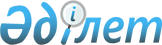 Шектеу іс-шараларын белгілеу туралы
					
			Күшін жойған
			
			
		
					Солтүстік Қазақстан облысы Мағжан Жұмабаев ауданы Конюхов ауылдық округі әкімінің 2021 жылғы 6 мамырдағы № 6 шешімі. Солтүстік Қазақстан облысының Әділет департаментінде 2021 жылғы 11 мамырда № 7421 болып тіркелді. Күші жойылды - Солтүстік Қазақстан облысы Мағжан Жұмабаев ауданы Конюхов ауылдық округі әкімінің 2021 жылғы 7 шілдедегі № 9 шешімімен
      Ескерту. Күші жойылды - Солтүстік Қазақстан облысы Мағжан Жұмабаев ауданы Конюхов ауылдық округі әкімінің 07.07.2021 № 9 (алғашқы ресми жарияланған күнінен бастап қолданысқа енгізіледі) шешімімен.
      Қазақстан Республикасының "Ветеринария туралы" заңының 10-1-бабының 7) тармақшасына сәйкес, Мағжан Жұмабаев ауданының бас мемлекеттік ветеринариялық-санитариялық инспекторының 2021 жылғы 09 сәуірдегі № 13-29/96 ұсынысы негізінде, Солтүстік Қазақстан облысы Мағжан Жұмабаев ауданы Конюхов ауылдық округінің әкімі ШЕШІМ ҚАБЫЛДАДЫ:
      1. Солтүстік Қазақстан облысы Мағжан Жұмабаев ауданы Конюхов ауылдық округінің Куломзино ауылында орналасқан "Куломзино" шаруа шаруашылығының аумағында ірі қара малдың арасында құтыру ауруының анықталуына байланысты шектеу іс-шаралары белгіленсін.
      2. Осы шешімнің орындалуына бақылауды өзіме қалдырамын. 
      3. Осы шешім алғашқы ресми жирияланған күннен бастап қолданысқа енгізіледі.
					© 2012. Қазақстан Республикасы Әділет министрлігінің «Қазақстан Республикасының Заңнама және құқықтық ақпарат институты» ШЖҚ РМК
				
      Ауылдық округ әкімі

К. Байтаков
